LINGUA UNIVERSALsoukromá základní škola a mateřská škola s. r. o.ORGANIZAČNÍ ŘÁD MATEŘSKÉ ŠKOLY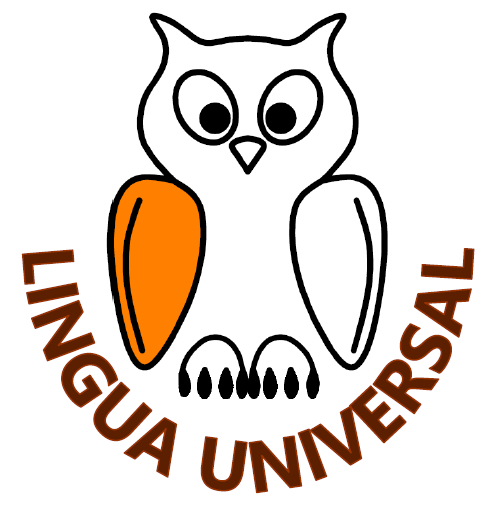 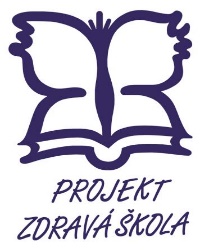 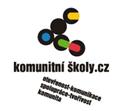 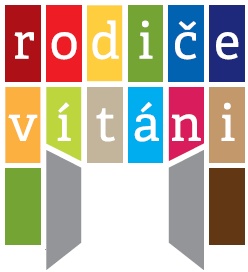 Obsah1	Úvodní ustanovení	12	Údaje o zařízení	13	Předmět činnosti	24	Organizační členění	25	Vnitřní předpisy a směrnice	26	Oblasti řízení školy	26.1	Vedení školy - ředitelka	26.2	Strategie řízení	36.3	Finanční řízení	36.4	Personální řízení	36.5	Materiální vybavení	36.6	Řízení výchovy a vzdělávání	36.7	Externí vztahy	37	Orgány řízení	37.1	Ředitelka školy:	37.2	Zástupce MŠ	47.3	Vedoucí MŠ	47.4	Pedagogičtí pracovníci mateřské školy:	47.5	Administrativní zaměstnanec	57.6	Ostatní provozní zaměstnanci	58	Práva a povinnosti zaměstnanců	58.1	Každý pracovník je povinen:	58.2	Každý pracovník má právo:	69	Pracovní doba	69.1	Pracovní doba pedagogických zaměstnanců	69.2	Pracovní doba nepedagogických zaměstnanců	69.3	Ochrana osobnosti ve škole a ochrana osobních údajů učitele a žáka (GDPR)	6Příloha č. 1	8Příloha č. 2	9Zrušuje se předchozí znění této směrnice ze dne 1. 2. 2019. Změny ve směrnici jsou prováděny formou číslovaných aktualizací.Úvodní ustanovení Organizační řád mateřské školy upravuje organizační strukturu a jednotlivé oblasti řízení, práva, odpovědnost a povinnosti pracovníků školy.  Organizační řád je základní normou mateřské školy jako organizace ve smyslu Zákoníku práce.  Organizační řád vydává ředitel školy, v souladu s ustanovením § 165 odst. 1 písm. a) zákona č. 561/2004 Sb., o předškolním, základním, středním, vyšším odborném a jiném vzdělávání (školský zákon), ve znění pozdějších předpisů. Mateřská škola, jejíž činnost vykonává právnická osoba Lingua Universal soukromá základní škola a mateřská škola s. r. o., byla zřízena usnesením Krajského úřadu Ústeckého kraje (odbor školství, mládeže a tělovýchovy) č. j. 714/SMT/2006/2 s účinností od 01. 09. 2006.Údaje o zařízeníNázev školy: 	LINGUA UNIVERSAL soukromá základní škola a mateřská škola s.r.o.Adresa:		Sovova 2, 412 01 LitoměřicePrávní forma:		společnost s ručením omezenýmIČO:			25018515IZO:			600001393Pracoviště:		Sovova 2, 412 01 Litoměřice Zřizovatel:	LINGUA UNIVERSAL, soukromá základní škola a mateřská škola s.r.o.Ředitelka školy:	Ing. Blanka JežkováTelefon:		416 733 690		Typ: 			S celodenní péčíStanovená kapacita:	25 dětí, 2 třídy (věkové složení dětí: 5 – 7 let)Personál:		3x pedagogičtí pracovníci1x speciální pedagog			2x vyučující cizího jazyka			2 provozní zaměstnanci (správce, uklízečka)		Provozní doba:	7:30 - 16:30 hod.Předmět činnosti Základním předmětem činnosti mateřské školy dle zřizovací listiny, je poskytování předškolního vzdělávání v souladu s cíli o předškolním vzdělávání uvedených v § 33 zákona č. 561/2004 Sb., o předškolním, základním, středním, vyšším odborném a jiném vzdělávání (školský zákon), v platném znění.Cíle předškolního vzdělávání dle § 33 školského zákona:Předškolní vzdělávání podporuje rozvoj osobnosti dítěte předškolního věku, podílí se na jeho zdravém citovém, rozumovém a tělesném rozvoji a na osvojení základních pravidel chování, základních životních hodnot a mezilidských vztahů. Předškolní vzdělávání vytváří základní předpoklady pro pokračování ve vzdělávání. Předškolní vzdělávání napomáhá vyrovnávat nerovnoměrnosti vývoje dětí před vstupem do základního vzdělávání a poskytuje speciálně pedagogickou péči dětem se speciálními vzdělávacími potřebami.Dalším předmětem činnosti mateřské školy je nabídka zájmových kroužků a zajištění školního stravování.Organizační členění V čele mateřské školy jako právního subjektu stojí ředitelka LINGUA UNIVERSAL soukromé základní školy a mateřská školy s. r. o.Ředitelka jmenuje zástupce mateřské školy a vedoucí učitelku MŠ.Organizační struktura školy je zpracována v příloze č. 1 tohoto řádu. Kompetence pracovníků jsou stanoveny v pracovních náplních. Vnitřní předpisy a směrniceMateřská škola se při své činnosti řídí zejména základními organizačními předpisy, vede jejich evidenci. V organizaci jsou tyto a další předpisy a dokumenty zveřejňovány na místě obvyklém, tj. v prostorách mateřské školy, na webových stránkách školy, v sekretariátu školy a ředitelně školy. Pracovníci jsou povinni tyto předpisy a další dokumenty pravidelně sledovat, s nově zveřejněnými materiály se seznamovat a seznámení potvrdit vlastnoručním podpisem na přiložené prezenční listině. Přehled vydaných směrnic organizací je uveden v příloze tohoto organizačního řádu.Oblasti řízení školy  Vedení školy - ředitelkaStatutárním orgánem školy je ředitelka, kterou jmenuje a odvolává zřizovatel školy. Jménem organizace jedná ředitelka školy tak, že k otisku razítka organizace připojí vlastnoruční podpis. Ředitelka jedná ve všech záležitostech jménem školy, pokud nepřenesla svoji pravomoc na jiné pracovníky v jejich pracovních náplních. Rozhoduje o nakládání s majetkem a ostatními prostředky organizace. Schvaluje všechny dokumenty, které tvoří výstupy mateřské školy. Ředitelka určuje organizační strukturu mateřské školy a personální zajištění činnosti.Strategie řízeníVšichni pracovníci mají písemně stanoveny své kompetence. V oblasti svých kompetencí mají právo rozhodovat, mají povinnost informovat o svých rozhodnutích ředitelku školy, mají plnou zodpovědnost za svá rozhodnutí. Kompetence jednotlivých pracovníků jsou stanoveny v jejich pracovních náplních, viz součást osobního spisu každého zaměstnance.Finanční řízeníÚčetní agendu v plném rozsahu vede smluvně externí účetní.Zpracování mzdové agendy zajišťuje mzdová účetní.Za správné a hospodárné využívání všech finančních prostředků v souladu s platnými právními předpisy zodpovídá ředitelka školy.Personální řízeníPersonální agendu vede v plném rozsahu ředitelka a mzdová účetní.Sledování mzdových nároků pracovníků zajišťuje ředitelka školy.Materiální vybaveníVstupní evidenci nově pořízeného majetku provádí hospodářka školy. Za ochranu evidovaného majetku odpovídá ten, komu je evidovaný majetek svěřen do užívání.Řízení výchovy a vzděláváníOrganizace výchovně vzdělávacího procesu se řídí platnými školskými předpisy, vnitřním řádem školy a školním vzdělávacím programem.Organizace mateřské školy:Školní rok začíná 1. září a končí 30. června následujícího kalendářního roku.Předškolní vzdělávání má dvě třídy pro 25 dětí dosahujících věku 5 let v daném školním roce.Mateřská škola organizuje pro děti školní výlety, ozdravné pobyty a další akce související s výchovně vzdělávací činností školy.Dětem se speciálními vzdělávacími potřebami je zabezpečena nezbytná speciálně pedagogická podpora.Externí vztahyVe styku s rodiči dětí jednají jménem školy ředitelka a pedagogové školy. Rozsah zmocnění pro jednání jménem školy v externích vztazích určuje ředitelka školy.Orgány řízeníNejvyšším řídicím článkem v organizaci je ředitelka. Řízení zajišťuje především prostřednictvím směrnic, vnitřních předpisů a pokynů vydávaných písemně, a ústních příkazů. Ředitelka školy: zabezpečuje vedení organizace včetně přijímání pedagogických pracovníků,přenáší výkon své pravomoci podle odborné příslušnosti i na ostatní podřízené vedoucí pracovníky, zastupuje školu na veřejnosti,plní další úkoly vyplývající z obecně závazných právních předpisů, rozhoduje ve všech záležitostech týkajících se vzdělávání, pokud zákon nestanoví jinak, odpovídá za to, že škola poskytuje vzdělávání v souladu se školským zákonem,odpovídá za výchovně pedagogickou činnost,odpovídá za odbornou a pedagogickou úroveň vzdělávání,vytváří podmínky pro výkon inspekční činnosti České školní inspekce a přijímá následná opatření,stanovuje organizaci a podmínky provozu školy,odpovídá za efektivní použití přidělených finančních prostředků státního rozpočtu,stanovuje výši úplaty za vzdělávání na období školního roku,určuje čerpání dovolené a volna k samostudiu,7.2	Zástupce MŠurčuje provádění dohledu nad žáky k zajištění bezpečnosti a ochrany zdraví žáků ve škole při výchově a vzdělávání a s nimi souvisejících činnostech a při akcích konaných mimo místo, kde se uskutečňuje vzdělávání,odpovídá za BOZP a PO,svolává a řídí pedagogickou radu složenou ze všech pedagogických pracovníků mateřské školy, vydává vnitřní předpisy školy, vytváří podmínky pro další vzdělávání pedagogických pracovníků, zodpovídá za schvalování odměn pracovníků školy,zabezpečuje kontrolní pedagogickou činnost,kontrola úkliduVedoucí MŠpředkládá ke schválení plán akcí,zodpovídá za dodržování předpisů,objednává pomůcky pro obě oddělení MŠ,hlásí škody a opravy,zodpovídá za dokumentaci,účastní se porad a předává informace,dodržuje režimové požadavky.Pedagogičtí pracovníci mateřské školy:Pedagogickým pracovníkem je ten, který koná přímou výchovně vzdělávací činnost přímým působením na vzdělávaného. Je zaměstnancem právnické osoby, která vykonává činnost školy.  V pracovní době stanovené obecně závaznými právními předpisy na rozsah 40 hodin týdně konají pedagogičtí zaměstnanci: přímou vyučovací činnost, práce související s touto činností. Konkrétní obsah přímé vyučovací činnosti a prací souvisejících s touto činností je stanoven v pracovních náplních jednotlivých pedagogických pracovníků.Administrativní zaměstnanecAdministrativním zaměstnancem školy je sekretářka školy, mzdová účetní a externí účetní, která vykonává a zpracovává:ekonomiku související s provozem školy,veškerou ekonomickou dokumentaci, podklady pro mzdy a jejich zpracování,personální agendu,návrh na čerpání dotace a jejich vyúčtování,ostatní administrativní práce spojené s provozem školy.Hospodářka školy se řadí mezi provozní zaměstnance.Ostatní provozní zaměstnanci Mezi ostatní provozní zaměstnance školy patří správce a uklízečka školy.Správce školy:vykonává dohled nad pořádkem a čistotou v celé budově a okolí, dohled nad šatnou žáků,vede evidenci závad,má na starosti doručování pošty,vykonává činnosti spojené s vydáváním občerstvení,pečuje o zeleň,spravuje sklad učebnic a učebních pomůcek.Uklízečka provádí:každodenní úklid v přidělených prostorách (utírání prachu, úklid podlahy, udržování hygieny na toaletách, vynášení odpadků),velký úklid jednou ročně, mytí oken dvakrát ročně.Práva a povinnosti zaměstnanců Každý pracovník je povinen: plnit řádně, včas, hospodárně a iniciativně svěřené úkoly, plnit příkazy přímého nadřízeného, hlásit překážky, které brání splnění příkazu, dodržovat pracovní kázeň a plně využívat pracovní dobu pro plnění uložených úkolů,dodržovat předpisy BOZP a PO, hlásit škody, které pracovník sám způsobil,  ochraňovat veškerý majetek mateřské školy, uvědomit neprodleně svého nadřízeného o svém úrazu nebo o úrazu svého spolupracovníka, upozornit na závady, které by měly vliv na vznik škody na zdraví nebo majetku,vykonávat práci podle pracovní smlouvy osobně a ve stanovené pracovní době,seznámit se a po dobu trvání pracovního poměru se průběžně seznamovat (při každé aktualizaci vždy) s Organizačním, Pracovním a Školním řádem mateřské školy a ostatními předpisy, které se vztahují na jeho pracoviště a dodržovat je, organizovat svoji práci tak, aby úspěšně a hospodárně plnil své úkoly při respektování práv a povinností druhých pracovníků,zvyšovat si kvalifikační a odborné znalosti. Každý pracovník má právo: obdržet za vykonanou práci odměnu dle platných předpisů, požadovat přidělení práce podle pracovní smlouvy a kvalifikace, rozvázat pracovní poměr v souladu s právními předpisy, účastnit se pracovních porad, podávat stížnosti na nesprávné jednání ostatních pracovníků, požadovat za splnění zákonných podmínek poskytnutí dovolené na zotavenou,požadovat odškodnění pracovních úrazů, zaviněných zcela nebo zčásti organizací, být seznámen se svými pracovními úkoly a vyžadovat předání popisu pracovní náplně pro svoji činnost, vyžadovat pracovní pomůcky a vytvoření podmínek, které jsou potřebné pro plnění daných úkolů a pro bezpečnou a zdravotně nezávadnou práci,  upozornit přikazujícího vedoucího pracovníka na nesprávnost příkazu nebo na možnost lepšího řešení, a to ještě před splněním takového příkazu, odmítnout splnit příkaz, jehož provedení by bylo v rozporu s platnými právními předpisy.  Pracovní doba Pracovní doba pedagogických zaměstnanců Rozvrh přímé i nepřímé pedagogické činnosti jednotlivých pracovníků vychází z pracovní smlouvy a pracovních náplní, viz osobní spis zaměstnance. Pedagogický pracovník může vykonávat práce související s přímou pedagogickou činností mimo budovu školy. Pracovní doba nepedagogických zaměstnanců Pracovní doba nepedagogických zaměstnanců je stanovena v pracovní smlouvě a pracovních náplních, viz osobní spis zaměstnance.Ochrana osobnosti ve škole a ochrana osobních údajů učitele a žáka (GDPR)Pedagogičtí pracovníci mají povinnost zachovávat mlčenlivost a chránit před zneužitím osobní a citlivé údaje žáků, informace o zdravotním stavu žáků, výsledky poradenské pomoci školského poradenského zařízení a školního poradenského pracoviště, s nimiž přišli do styku, shromažďovat pouze nezbytné údaje a osobní údaje, bezpečně je ukládat a chránit před neoprávněným přístupem, neposkytovat je subjektům, které na ně nemají zákonný nárok, nepotřebné údaje vyřazovat a dál nezpracovávat.Právo žáků a zákonných zástupců žáků na přístup k osobním údajům, na opravu a výmaz osobních údajů a právo vznést námitku proti zpracování osobních údajů se řídí Směrnicí ředitele školy k ochraně osobních údajů GDPR.Zpracování osobních údajů žáků za účelem propagace školy (webové stránky, propagační materiály, fotografie) je možné pouze s výslovným souhlasem zákonných zástupců žáka.V Litoměřicích dne 23. 08. 2019……………………………………….Ing. Blanka Ježkováředitelka školyPříloha č. 1ORGANIZAČNÍ SCHÉMA MATEŘSKÉ ŠKOLYPříloha č. 2	Směrnice a řády MŠSměrnice a řády společné pro MŠ a ZŠLINGUA UNIVERSAL soukromá základní škola a mateřská škola s.r.o., Sovova 2, 412 01 LitoměřiceLINGUA UNIVERSAL soukromá základní škola a mateřská škola s.r.o., Sovova 2, 412 01 LitoměřiceOrganizační řád mateřské školyOrganizační řád mateřské školyČ.j.:         13/2019/LU-MŠ-smVypracoval:Ing. Blanka JežkováSchválil:Ing. Blanka JežkováPedagogická rada projednala dne:26. 08. 2019Směrnice nabývá účinnosti dne:01. 09. 2019Aktualizace č.5Organizační řád MŠŠkolní řád (vnitřní řád školského zařízení)Provozní řád MŠÚhrada školného na MŠŠkolní výdejna jídel - vnitřní řád HACCPPracovní náplně zaměstnanců MŠRozvrh čerpání dovolené Vnitřní platový předpisCestovní náhradyPrevence rizikového chováníSměrnice k ochraně osobních údajůSměrnice pro poskytování informací podle zákona č. 106/1999 Sb., vyřizování stížnostíSpolupráce předškolních zařízení, škol a školských zařízení s Policií ČRŘád ozdravného pobytuŠkolní výletySměrnice k zajištění bezpečnosti a ochrany zdraví žáků školyTraumatologický plánPožární evakuační plán Požární řád, požární poplachové směrniceProvozní řád školního dvoraVnitřní provozní řád dětských a sportovních hřišť v LitoměřicíchNávštěvní řád hřiště Sovova ulice ev. č. 38 v LitoměřicíchSměrnice k zabezpečení BOZP, vnitřní předpis o poskytování OOPP, lékařské prohlídkyVnitřní směrnice pro práce zakázané těhotným ženám, kojícím ženám a matkám do konce devátého měsíce po poroduOrganizační směrnice – Dopravně provozní řádŘády odborných učebenInventarizace majetku a závazkůEvidence majetkuVyřazování majetkuOběh účetních dokladůPokladní službaVymáhání pohledávekSpisový a skartační řádProvozní řád prádelnyDopravně provozní řád